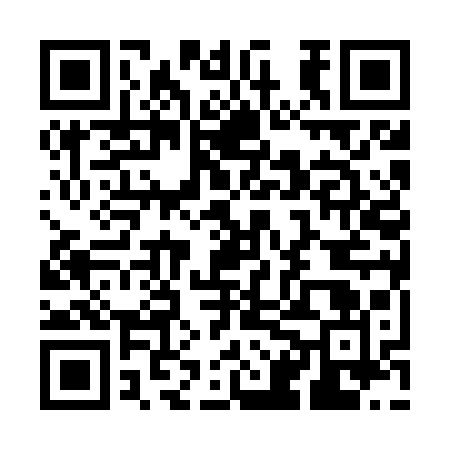 Ramadan times for Taagepera, EstoniaMon 11 Mar 2024 - Wed 10 Apr 2024High Latitude Method: Angle Based RulePrayer Calculation Method: Muslim World LeagueAsar Calculation Method: HanafiPrayer times provided by https://www.salahtimes.comDateDayFajrSuhurSunriseDhuhrAsrIftarMaghribIsha11Mon4:314:316:4412:274:076:126:128:1612Tue4:284:286:4112:274:096:146:148:1913Wed4:254:256:3812:274:116:176:178:2214Thu4:224:226:3512:264:136:196:198:2415Fri4:194:196:3212:264:156:216:218:2716Sat4:154:156:3012:264:176:236:238:2917Sun4:124:126:2712:264:196:266:268:3218Mon4:094:096:2412:254:206:286:288:3519Tue4:054:056:2112:254:226:306:308:3720Wed4:024:026:1812:254:246:326:328:4021Thu3:593:596:1512:244:266:346:348:4322Fri3:553:556:1312:244:286:376:378:4623Sat3:523:526:1012:244:296:396:398:4924Sun3:483:486:0712:234:316:416:418:5125Mon3:453:456:0412:234:336:436:438:5426Tue3:413:416:0112:234:356:466:468:5727Wed3:373:375:5912:234:366:486:489:0028Thu3:333:335:5612:224:386:506:509:0329Fri3:303:305:5312:224:406:526:529:0630Sat3:263:265:5012:224:416:556:559:0931Sun4:224:226:471:215:437:577:5710:131Mon4:184:186:441:215:457:597:5910:162Tue4:144:146:421:215:468:018:0110:193Wed4:104:106:391:205:488:038:0310:224Thu4:064:066:361:205:498:068:0610:265Fri4:024:026:331:205:518:088:0810:296Sat3:573:576:301:205:538:108:1010:337Sun3:533:536:281:195:548:128:1210:368Mon3:493:496:251:195:568:158:1510:409Tue3:443:446:221:195:578:178:1710:4410Wed3:403:406:191:195:598:198:1910:48